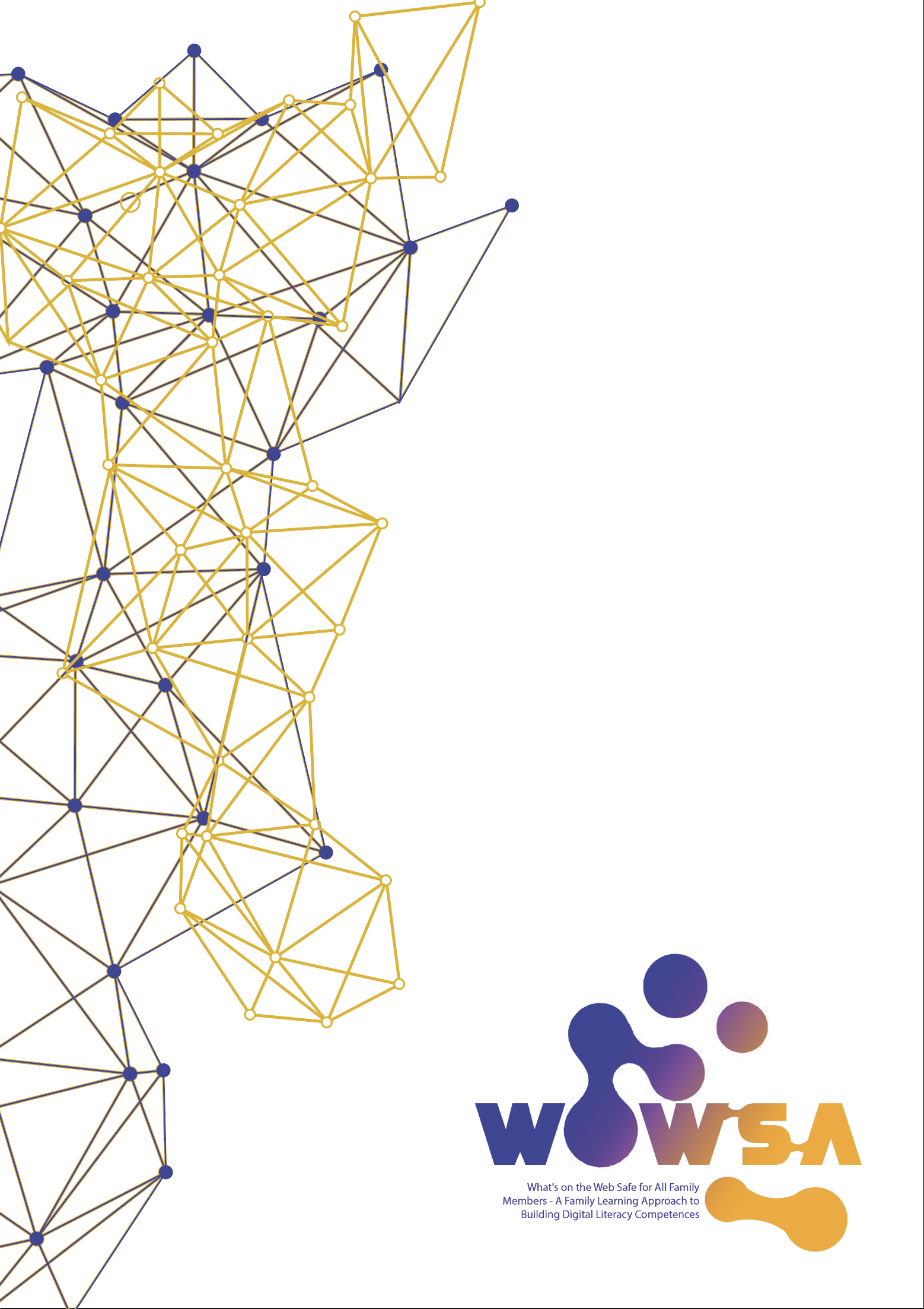 VsebinaNačrt lekcije – Modul 3Učni rezultatiPo zaključku tega modula bodo udeleženci pridobili naslednja znanja, spretnosti in stališča. Ta učni načrt opisuje postopek, kako se lahko gradivo in pripravljena vsebina (PowerPoint predstavitve, listi z sktivnostmi itd.) uporabljajo pri Učnem načrtu učenja na področju digitalne pismenosti za starše. Ta modul obsega učne vsebine za dve 2-urni delavnici in dodatne 4-urne vsebine za samostojno učenje, do katerih bodo starši lahko dostopali prek spletne strani projekta. Načrt lekcijeDelavnica 1: Aktivnost 4.1.1 Aktivnost 4.1.2 Aktivnost 4.1.3 Aktivnost 3.1.4Aktivnost 4.1.5Aktivnost 4.1.6Delavnica 2:Aktivnost 4.2.1 Aktivnost 4.2.2Aktivnost 4.2.2Aktivnost 4.2.3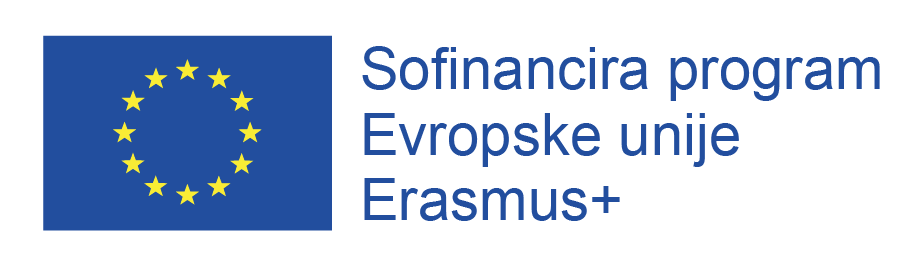 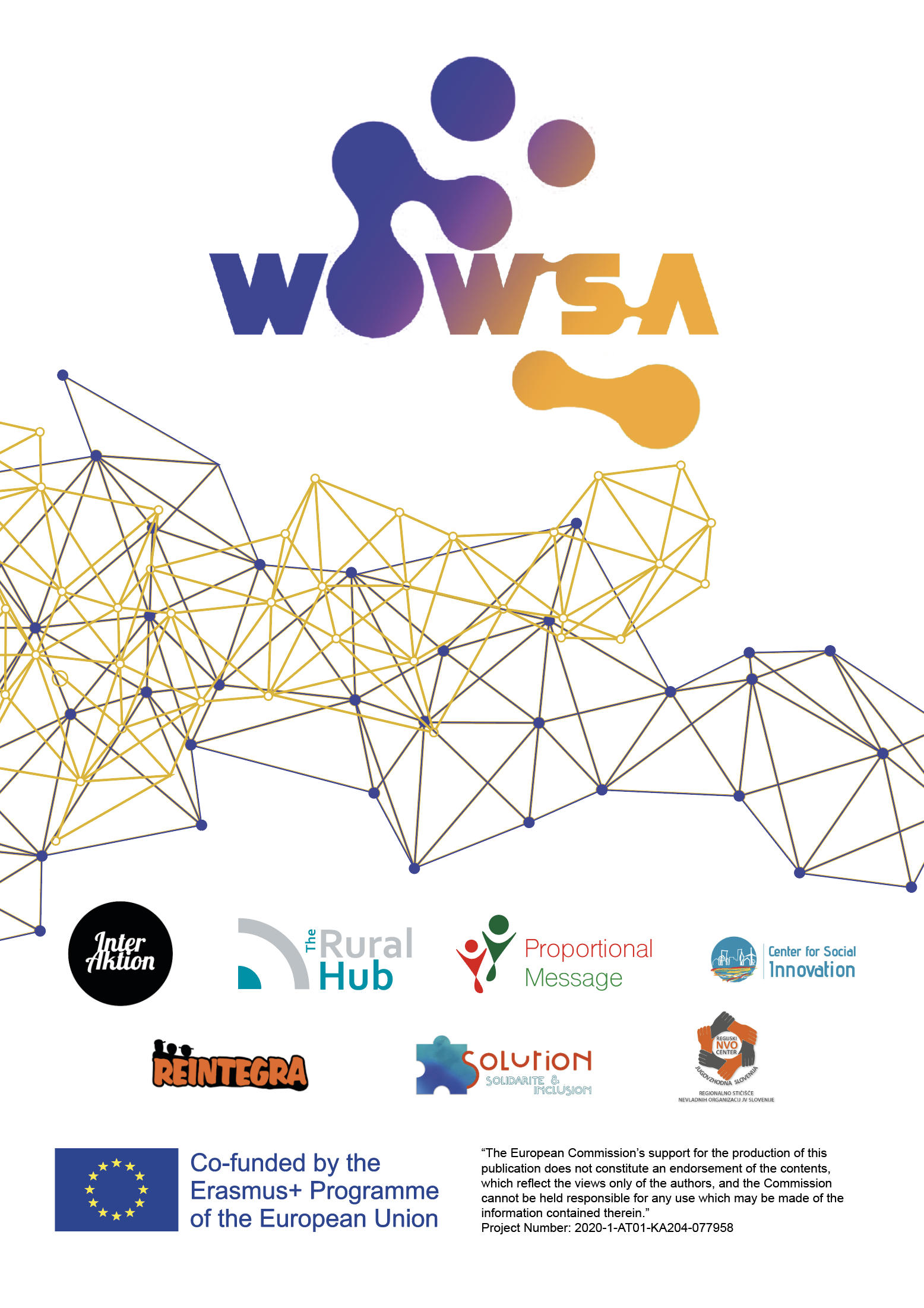 Po uspešnem zaključku tega modula bodo mladinski delavci, trenerji in mladinski voditelji znali:ZnanjeSpretnostiStališčaModul 4: Medijska zastopanost in odgovornost družbenih medijev   Osnovno znanje o tem, kako so privilegiji in raznolikost predstavljeni v medijihPrepoznavanje primerov privilegijev in raznolikosti v medijihZavedanje pomena medijske pismenosti za zavzemanje aktivne drže pri uporabi in ustvarjanju medijev. Modul 4: Medijska zastopanost in odgovornost družbenih medijev   Praktično znanje o tem, kako sodelovati v medijskih okoljih, ki so vključujoča in enakopravnaPreučevanje koristi, posledic in rezultatov preoblikovanja medijev Zavedanje  namena raznolikih, enakopravnih in preoblikovanih medijev ter tega, kako lahko koristijo digitalnim državljanomModul 4: Medijska zastopanost in odgovornost družbenih medijev   Poznavanje družbenih medijev (nedavni razvoj, družbena omrežja, izmenjava informacij med uporabniki, ustvarjene vsebine, uporabniški profili) Analiza platform družbenih medijev in ocenjevanje informacij, predstavljenih v družbenih omrežjihOdprtost za kritično presojo informacij, predstavljenih v družabnih medijihModul 4: Medijska zastopanost in odgovornost družbenih medijev   Teoretično znanje o preverjanju v družabnih medijihRazumevanje, kako prepoznati preverjanje in preverjene osebe na platformah družbenih medijevZavedanje omejitev, s katerimi se soočajo spletni osebni računi na platformah družbenih medijevVsebina- OpisMetoda navodilTrajanjeZahtevano gradivo/ opremaNasveti za izobraževalce, ki naj jih posredujejo udeležencemOcenjevanje/vrednotenjeNadaljnje branje/povezava do virovUvod: Moderator začne to sejo s pozdravom vseh udeležencev in načne kratko skupinsko razpravo, da oceni, kakšna učna pričakovanja imajo do tega modula. Moderator lahko ta pričakovanja zapiše na flipchart in se nanje sklicuje pozneje med sejo. Moderator lahko nato začne sejo s prosojnicami predstavitve PowerPoint za modul 4 1-5, ki vsebujejo pregled tem, obravnavanih na tej delavnici. Udeležencem razložite dejavnost. Če uporabljate spletno orodje "Padlet", jim pokažite, kako lahko na tablo dodajo svoje dopisne lističe. 10 minProstor za usposabljanje s prostorom za odmor za vse manjše ekipe.Flipchart in pisala.Prijavni list za delavnico.Pisala in pripomočki za beleženje.Zapiski, pisala ali spletna aplikacija Padlet.Udeleženci te delavnice so vsi starši. Pomembno je, da se na začetku delavnice počutijo sproščeno, da bodo lahko postavljali vprašanja in tako izboljšali svojo medijsko pismenost. To boste morda želeli doseči tako, da jih na začetku vprašate, kaj želijo doseči na tej delavnici in kaj jim bo koristilo kot staršem. To je skupna skrb, ki povezuje vse udeležence, zato je pomembno, da se, med tem ko delijo zgodbe, izkušnje in vprašanja,  v skupini počutijo udobno. Ni na voljo.Modul 4 – Delavnica 3: Medijska zastopanost  Nato bo moderator predstavil modul 4.Pojasnil bo, da bo modul sestavljen iz dveh delavnic in ustreznih tem: Medijska zastopanost in Odgovornost v družbenih medijih.S pomočjo PowerPointove predstavitve Modul 4: Delavnica 1 prosojnice 5-10, bo moderator začel Delavnico 3 (1. 1 Obravnavanje privilegijev in raznolikosti v medijih). Moderator predstavi temo in razloži ustrezne informacije in spretnosti, ki se nanašajo na to enoto ter so predstavljene v teh diapozitivih. Moderator prosi udeležence, naj z ostalimi delijo svojo opredelitev, kaj po njihovem mnenju pomenita izraza "privilegij" in "raznolikost" , nato pa te opredelitve zapiše na flipchart. Moderator nato s skupino začne izvajati aktivnost 4. 1. 1 - Študija primera - Soočanje s stiskami s pomočjo raznolikosti na prosojnicah 11 in 12. Udeležence prosl, naj preberejo študijo primera in izpolnijo vprašanja, ki so navedena v predlogi. Po tej aktivnosti lahko moderator vodi kratko skupinsko razpravo, v kateri oceni, ali se je razumevanje udeležencev o privilegijih in raznolikosti v medijih spremenilo. Moderator lahko udeležence tudi pozove, naj razmislijo o uporabi medijev, ki so bolj vključujoči in raznoliki.  Moderator se nato sklicuje na PowerPointovo predstavitev Modul 3 - prosojnice 13-14, ki vsebuje pregled razlogov za pomembnost raznolikosti v medijih in za otroke.Na prosojnici 14 bo moderator udeležencem pokazal videoposnetek, v katerem bo razložil, zakaj je raznolikost v medijih pomembna, in navedel aktualne primere. V videoposnetku bo raziskano, kako toge predstave zavirajo družbo. https://www.youtube.com/watch?v=Rc_WlB-1R3A&t=6s Na predstavitvi PowerPoint Modul 3 - prosojnica 16, bo moderator predstavil aktivnost 4. 1. 2 - Skupinska razprava in udeležencem omogočil skupinsko razpravo z naslednjimi vprašanji: Kakšen je vpliv raznolikosti v medijih? Kakšen je vpliv pomanjkanja raznolikosti v medijih? Zakaj menite, da so nekatere starostne skupine/razredi/rase itd. predstavljene v medijih, druge pa ne? Kaj je temu razlog? Kako bi lahko v svoje življenje vključili več različnih medijev? Gospodinjstvo? Življenja otrok? Moderator bo nato udeležence prosil, naj izpolnijo aktivnost 4. 1. 3 – Zastopanje raznolikosti na Prosojnicah 17 in 18. Po skupinski razpravi se bo udeležencem naročilo, naj na spletu poiščejo eno obliko medija, ki predstavlja privilegije, in eno, ki predstavlja raznolikost. Ta aktivnost bo udeležencem omogočila, da poiščejo in prepoznajo različne oblike predstavljanja v medijih. Ob ponovnem sklicevanju na prosojnico 19, moderator predstavi temo 1. 2 Medijska pristranskost. Za uvod v to temo lahko udeležence naprosi, da delijo svoje opredelitve izraza "medijska pristranskost", da bi ugotovil stopnjo ozaveščenosti staršev v prosoru. Moderator lahko te opredelitve zapiše na flipchart ali orodje ‘padlet’.Moderator nato poda opredelitev pojma "medijska pristranskost" in pojasni ustrezne informacije o tej temi na Prosojnicah 20-23. Na prosojnicah 24 in 25 bo moderator predstavil aktivnost 4. 1. 4 - Pristransko ali nepristransko, ki bo starše spodbudila k ocenjevanju medijskih virov, da bi odkrili in prepoznali pristranskost medijev. Po tej dejavnosti bo moderator na prosojnici 26 začel s temo 1. 3 – Preobrazba medijev.  Prosojnica 27 spodbuja k skupinski razpravi o tem, kako bi si lahko medije predstavljali na novo. Moderator bo udeležence prosil, naj razmislijo o tem, kako bi si medij predstavljali na novo, in odgovore zabeleži na flipchart. Na prosojnici 28 bo moderator predstavil aktivnost 4. 1. 4 - Odpravljanje medijskih ovir. Udeležence bo prosil, da izpolnijo priloženo predlogo. Pri tej dejavnosti bodo raziskali ovire, s katerimi se ljudje soočajo pri uporabi medijev. S pomočjo prosojnice 30 bo moderator razložil, kako množični mediji predstavljajo oviro za različne posameznike, in pojasnil različne kategorije, ki ljudem preprečujejo dostop do informacij in komunikacije. Prosojnica 31  predstavi aktivnost 4. 1. 4 - Igranje vlog. Pri tej dejavnosti se bodo udeleženci vživeli v igro vlog, v kateri bodo predstavili del medija v "prenovljeni" obliki. Udeležence lahko spodbudimo, da predstavijo pisno novico, oglas, novico itd., ki bo preoblikovana. Udeleženci bodo delali v skupinah po dva ali tri, nato pa bodo lahko svojo igro vlog predstavili skupini. Na prosojnici 32 bo moderator predstavil metode, ki delujejo kot nove taktike za družbene spremembe. Predstavil bo  primere, kako lahko vsi prispevamo k spreminjanju načina, na katerega uporabljamo informacije, in kako lahko to spremeni predstavljanje v medijih. Moderator se lahko odloči, da staršem zastavi naslednja vprašanja in njihove odgovore zapiše na flipchart: Kako bi lahko takšne spremembe vnesli v vaše gospodinjstvo? Kakšen vpliv bi to lahko imelo? Ali se lahko spomnite še kakšne druge taktike za družbene spremembe? Na prosojnici 33 moderator udeležencem razloži, kako si lahko ponovno predstavljajo medije z ukrepi, kot so: Izpodbijanje negativnih in diskriminatornih stališčIzogibanje stereotipomUporaba multikulturnih medijev Ohranijanje objektivne miselnostiRazmislek o medijih, ki se jih uporabljaOzaveščanje in zagovarjanje družbene spremembe Razvijanje odkrite komunikacije z ostalimi Na prosojnici 34 moderator zaključi delavnico 1 in začne razpravo s skupino, ki jo bo vprašal: Ali menite, da zdaj bolje razumete koncept medijske zastopanosti? Kaj novega ste se danes naučili v zvezi z medijsko zastopanostjo? Moderator lahko odgovore zapiše na flipchart. Vodja bo zaključil delavnico in udeležence prosil, da izpolnijo kviz za oceno modula 4: Delavnica 1 na Googlovih obrazcih. Udeleženci ga lahko izpolnijo z mobilnim telefonom ali osebnim računalnikom. Ko bodo to opravili, si pred začetkom modula 3 - Delavnica 2 privoščite 30-minutni odmor. https://forms.gle/P6UvUPPSrHLM597d7
110 minPisalaPapirFlipchartOznačevalnikiDostop do računalnika / prenosnega računalnikaListi z dejavnostmiPametni telefonKopija predstavitve PowerPoint Modul 3Upoštevajte, da imajo lahko odrasli različne ravni digitalne in medijske pismenosti. Pri izvajanju dejavnosti, opisanih v tem učnem načrtu, je treba upoštevati vse ravni usposobljenosti. Udeležence prosite, naj izpolnijo naslednji obrazec: https://forms.gle/SsVfPQJ1Ld4S5Z8B8 https://www.researchgate.net/publication/227929373_Media_and_the_representation_of_Others  https://repository.upenn.edu/cgi/viewcontent.cgi?article=1323&context=edissertations https://www.researchgate.net/publication/233507261_'How_to_be_good'_media_representations_of_parenting https://www.moms.com/children-see-themselves-represented-media-benefits/ https://mediasmarts.ca/digital-media-literacy/media-issues/diversity-media/privilege-media/what-can-i-do-about-privilegehttps://www.unlv.edu/news/article/unpacking-how-media-influences-our-views-racismhttp://www.unesco.org/new/en/member-states/single-view/news/promoting_cultural_diversity_through_the_media_new_possibil/ https://www.rte.ie/documents/about/2018/11/20472-rte-diversity-strategy-documentv3-2.pdf  https://www.edu.gov.mb.ca/k12/cur/socstud/foundation_gr9/blms/9-1-3g.pdf https://www.criticalthinking.org/TGS_files/SAM-MediaBias.pdf https://libguides.com.edu/c.php?g=649909&p=4556557 https://www.newtactics.org/conversation/media-tactics-social-change https://sproutsocial.com/insights/social-media-tactics/ https://givingcompass.org/article/yes-social-media-can-be-used-for-positive-change/ https://www.who.int/news-room/spotlight/let-s-flatten-the-infodemic-curvehttps://www.tandfonline.com/doi/full/10.1080/13669877.2020.1871058 https://www.minitex.umn.edu/news/elibrary-minnesota/2021-02/misinformation-disinformation-malinformation-whats-difference https://medium.com/@tasanoff/fake-news-in-modern-news-media-disinformation-misinformation-and-malinformation-e4fdfa2ab571 http://www.mikekujawski.ca/2019/09/05/misinformation-vs-disinformation-vs-malinformation/ https://www.thegreatcoursesdaily.com/the-skeptics-toolbox-identifying-and-resisting-clickbait/ https://www.forbes.com/sites/petersuciu/2020/02/10/clickbait-how-baby-yoda-is-mourning-kobe-bryant-and-kirk-douglas-while-giving-up-vaping-and-cbd-to-fight-coronavirus/?sh=531d91b11111 https://www.commonsensemedia.org/news-and-media-literacy/how-do-i-teach-my-tween-about-clickbait https://www.parentmap.com/article/click-looking-past-parenting-clickbait https://natterhub.com/blog/understanding-clickbait-protect-children https://www.commonsensemedia.org/blog/how-to-spot-fake-news-and-teach-kids-to-be-media-savvy https://www.parentingni.org/blog/parents-guide-fake-news/ https://www.connectsafely.org/fakenews/ https://www.webwise.ie/parents/false-information-advice-for-parents/ https://www.archives.gov/files/education/lessons/worksheets/written_document_analysis_worksheet_novice.pdf  Odmor 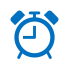 30minModul 4 – Delavnica 2: Odgovornost družbenih medijev Moderator pozove skupino, da se vrne na delavnico. Srečanje se bo začelo s sklicevanjem na predstavitev Ppt- Modul 4: Delavnica 2 na prosojnicah 1-3. Vodja delavnice bo na prosojnicah 4-5 predstavil vsebino delavnice.  Moderator se sklicuje na predstavitev PowerPoint Modul 3 - Delavnica 2 - Prosojnica 7 (1. 1 Uvod v družbene medije). Moderator bo razložil, kako družbeni mediji delujejo v današnjem svetu in kako razširjeni so postali v današnji družbi. Vodja lahko udeležence, da bi olajšal kratko skupinsko razpravo o temi družbenih medijev, vpraša naslednje: Katere družbene medije uporabljate? Kako pogosto jih uporabljate? Zakaj jih uporabljate? Po tem bo moderator udeležence usmeril na diapozitive 8-10, v katerih bodo predstavljene priljubljene platforme družabnih medijev, ki obstajajo danes in njihove funkcije (Facebook. Instagram, Snapchat, Twitter, YouTube, WhatsApp, Facebook Messenger, TikTok). Na prosojnici 11 moderator skupini predstavi najnovejšo platformo družabnih medijev - TikTok. Udeležencem pokaže videoposnetek, ki pojasnjuje koncept in uporabo storitve TikTok. https://www.youtube.com/watch?v=xvq0gI3q7o8 Na prosojnicah 11-13 moderator razloži, kako je TikTok postal najnovejši fenomen, zlasti med generacijo Z. Na prosojnicah 15 in 16 bo moderator predstavil aktivnost 4. 2. 1 - Razumevanje družbenih medijev in udeležence prosil, naj izpolnijo priloženi list za aktivnost.  Moderator nadaljuje s PowerPoint modulom 4 - prosojnici 17 in 18 ter predstavi podtemo 1. 2 Prepoznavanje lažnih novic v družbenih medijih. Ta bo pokazala, kako pogosto so lažne novice prisotne v družbenih medijih, kot je bilo ugotovljeno na prejšnjih delavnicah. Na prosojnici 19 moderator skupini pokaže videoposnetek, ki obravnava primer deljenja lažnih novic na družbenih medijih. To bo pokazalo, kako lahko zlahka nas zavedejo internetne novice, ki jih delimo v družabnih medijih.  https://www.youtube.com/watch?v=Ic7AyzKjI_4 Na prosojnicah 19-20, po ogledu videoposnetka, bo moderator udeležence prosil, da izpolnijo aktivnost 4. 2. 2 – Internetni pregled, ki vsakemu udeležencu na podlagi videoposnetka postavi vrsto vprašanj. Na prosojnicah 21-22 bo moderator razložil, kako lahko se ljudi zavede, da delijo lažne informacije, ki jih preberemo na spletu. Moderator bo pokazal, kako so družbeni mediji učinkoviti pri izmenjavi dezinformacij, ki pogosto postanejo viralne.Na prosojnicah 23-24 moderator skupini predstavi koncept trikotnika lažnih novic. Ta koncept bo pojasnil in pokazal, kako lažne novice, propaganda in družbeni mediji sodelujejo pri širjenju dezinformacij.Na tej točki lahko moderator skupini, da spodbudi skupinsko razpravo o tej temi, zastavi naslednja vprašanja. Odgovore lahko po želji zapišete na flipchart.Ste se že srečali z lažnimi novicami v družbenih medijih? Kako pogosto ste to opazili? Ali ste vedeli, da gre za lažno novico? Zakaj? Zakaj ne? Moderator se sklicuje na PowerPointovo predstavitev Modul 3 - prosojnice 25-27 na podtemo 1. 3 Preverjanje dejstev. Na diapozitivih bo predstavljen pregled preverjanja dejstev in zakaj je to pomembno pri uporabi informacij, ki jih najdemo v družabnih medijih. Na prosojnicah 28 in 29 bo moderator predstavil aktivnost 4. 2. 3 - Študija primera – Božične luči na Švedskem. Pri tej aktivnosti bodo udeleženci spoznali študijo primera o lažnih novicah, ki so krožile po družbenih medijih. Udeležence prosite, naj preberejo študijo primera in odgovorijo na zastavljena vprašanja. Ko bodo udeleženci zaključili študijo primera, bo moderator nadaljeval s predstavitvijo PowerPoint Modul 3 - prosojnice 31-33 in raziskal, kako kritično oceniti in preveriti informacije na družbenih medijih.  Na prosojnici 34 bo moderator udeležence prosil, naj izpolnijo aktivnost 4. 2. 4 – Pretvarjaj se, dokler ti ne uspe! Ta dejavnost se bo osredotočila na to, kako se dezinformacije pojavljajo v družbenih medijih, udeleženci pa bodo morali za razlikovanje med dejstvi in fabrikacijami uporabiti priloženi kontrolni seznam točnosti. Po končani aktivnosti moderator skupini postavi naslednja vprašanja, da omogoči skupinsko razpravo: Ali menite, da boste v prihodnosti, ko boste obiskali družabne medije, zlahka prepoznali lažne novice od resničnih?  Kako vam lahko to koristi? Na prosojnici 35 bo moderator ponovno pregledal predstavitev PowerPoint Modula na podtemo 1. 4 Preverjanje v družabnih medijih. Na prosojnicah 36-38 bo moderator raziskal temo preverjanja v družabnih medijih. To bo pokazalo namen preverjanja, kako se ga doseže in zakaj je pomembno.  Moderator bo nadaljeval s prosojnicami 39-45 predstavitve PowerPoint in se osredotočil na koncept preverjanja starosti v družabnih medijih in opredelil zakaj je to pomembno za mlade.Moderator bo omogočil skupinsko razpravo in udeležencem najprej zastavil naslednja vprašanja. Ali vaši otroci uporabljajo družabne medije? Kako jih uporabljajo? Ali se strinjate s preverjanjem starosti? Zakaj? Zakaj ne? Po prosojnici 45 bo moderator zaključil delavnico 2 in začel razpravo s skupino. Moderator bo skupino vprašal: Ali menite, da zdaj bolje razumete koncept odgovornosti družbenih medijev? Kaj novega ste se danes naučili v zvezi z odgovornostjo na družbenih medijih? Pri prosojnici 46 bo moderator zaključil delavnico in udeležence prosil, naj izpolnijo modul 4: Ocenjevalni kviz delavnice 2 na Googlovih obrazcih. Udeleženci ga lahko izpolnijo z mobilnim telefonom ali osebnim računalnikom.https://forms.gle/4d7C6fcXsB9bRscSA 110minPisalaPapirFlipchartMarkerjiDostop do računalnika / prenosnega računalnikaListi z aktivnostmiPametni telefonKopija predstavitve PowerPoint Modul 3 Upoštevajte, da so nekateri medijski izrazi (memi, "deep fake" itd.) za nekatere udeležence morda povsem novi. Pred izvajanjem dejavnosti se prepričajte, da vsi člani skupine razumejo izraze. Udeležence prosite, naj izpolnijo naslednji obrazec: https://forms.gle/4d7C6fcXsB9bRscSAhttps://www.webwise.ie/parents/guide-social-networking-advice-for-parents/ https://youngminds.org.uk/find-help/for-parents/parents-guide-to-support-a-z/parents-guide-to-support-social-media-and-the-internet/ https://www.commonsensemedia.org/social-media http://www.princetoncommonground.org/wp-content/uploads/2017/03/parents-guide-to-social-media.pdf https://www.commonsensemedia.org/blog/parents-ultimate-guide-to-tiktok https://www.connectsafely.org/tiktok/ https://www.webwise.ie/teachers/what-is-fake-news/ https://mailchimp.com/resources/fake-news-on-social-media/ https://www.scientificamerican.com/article/information-overload-helps-fake-news-spread-and-social-media-knows-it/ https://www.trendmicro.com/vinfo/pl/security/news/cybercrime-and-digital-threats/fake-news-cyber-propaganda-the-abuse-of-social-media https://tacomacc.libguides.com/c.php?g=599051&p=4147190 https://guides.stlcc.edu/fakenews/factchecking https://visme.co/blog/fact-checking-for-content-marketers/ https://dl.acm.org/doi/10.1145/3290605.3300755 https://www.commonplaces.com/blog/what-is-a-verified-social-media-account-and-why-does-it-matter/ Zaključek Moderator bo udeležence prosil, da izpolnijo obrazec za samoocenjevanje: https://forms.gle/66zVmaEk8jsp6Ezc9 Moderator se nato zahvali vsem udeležencem za aktivno sodelovanje, zaključi modul 4 in delavnico. 10minPisaloPapirObrazec za samoocenjevanjeSpodbujanje udeležencev, naj bodo pri izpolnjevanju obrazca za samoocenjevanje iskreni. To bo starše spodbudilo, da bodo po zaključku tega modula potrdili svojo raven medijske pismenosti. Samoocenjevalni obrazec: https://forms.gle/66zVmaEk8jsp6Ezc9  Naslov modulaModul 4: Delavnica 1 Zastopanost v medijih  Modul 4: Delavnica 1 Zastopanost v medijih  Modul 4: Delavnica 1 Zastopanost v medijih  Naslov aktivnostiŠtudija primera - Soočanje s stiskami s pomočjo raznolikosti  Koda aktivnostiA4.1.1 Tip viraList z aktivnostmiTip učenjaUčenje iz oči v oči Trajanje aktivnosti(v min)20  Učni rezultati Ta dejavnost bo predstavila primer raznolikosti v medijihCilj aktivnostiNamen te aktivnosti študije primera je udeležencem predstaviti dejanski primer raznolikosti v medijih. Ta študija primera služi kot primer, ki dokazuje pomen raznolike zastopanosti v medijih. Namen te aktivnosti študije primera je udeležencem predstaviti dejanski primer raznolikosti v medijih. Ta študija primera služi kot primer, ki dokazuje pomen raznolike zastopanosti v medijih. Namen te aktivnosti študije primera je udeležencem predstaviti dejanski primer raznolikosti v medijih. Ta študija primera služi kot primer, ki dokazuje pomen raznolike zastopanosti v medijih. Gradiva, potrebna za aktivnostiDostop do PC-ja/prenosnega računalnika Pisalo PapirDostop do PC-ja/prenosnega računalnika Pisalo PapirDostop do PC-ja/prenosnega računalnika Pisalo PapirNavodila po korakihKorak 1: Preberite spodnjo študijo primera. Korak 2: Odgovorite na naslednja vprašanja. Korak 1: Preberite spodnjo študijo primera. Korak 2: Odgovorite na naslednja vprašanja. Korak 1: Preberite spodnjo študijo primera. Korak 2: Odgovorite na naslednja vprašanja. Študija primeraAdam King, šestletni deček z juga Irske, je osvojil srca mnogih, ko je nastopil v vsakoletni irski božični oddaji o igračah. Adam, ki uporablja invalidski voziček, je govoril o svoji želji, da bi postal CAPCOM-ov kontrolor poletov NASA. 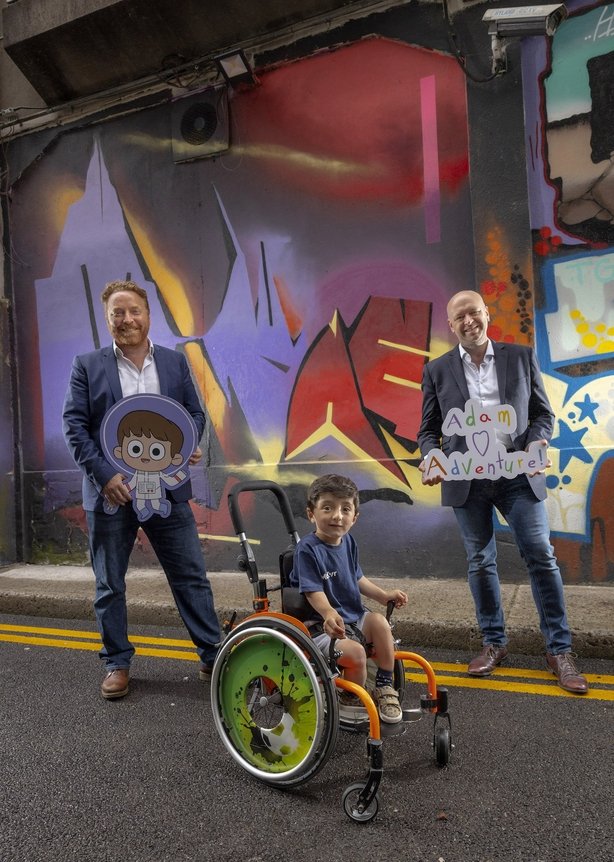 Leto 2021 je za dečka pomenilo nov začetek, saj bo kot astronavt nastopil v lastni animirani televizijski oddaji. Adamova pustolovščina bo opisovala dogodivščine mladega Adama in bo prva irska otroška televizijska oddaja, katere glavni junak bo oseba na invalidskem vozičku. Adamova pustolovščina bo predstavljala svetilnik inkluzivnosti. Z le 2-odstotno zastopanostjo na zaslonu bo ta oddaja spodbujala raznolikost in vključevanje vseh otrok z dodatnimi potrebam. 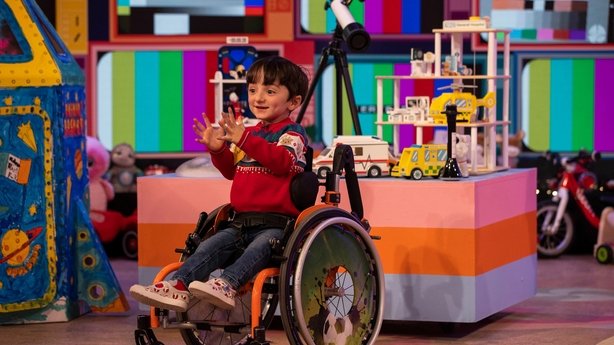 Fotografije in vir: (RTE, 2021)Zakaj je pomembno, da se ljudje, kot je Adam, pojavljajo v medijih? Kakšen vpliv ima to na družbo? Ali se spomnite še kakšnega primera, podobnega Adamovemu, ki ste ga zasledili v medijih? Adam King, šestletni deček z juga Irske, je osvojil srca mnogih, ko je nastopil v vsakoletni irski božični oddaji o igračah. Adam, ki uporablja invalidski voziček, je govoril o svoji želji, da bi postal CAPCOM-ov kontrolor poletov NASA. Leto 2021 je za dečka pomenilo nov začetek, saj bo kot astronavt nastopil v lastni animirani televizijski oddaji. Adamova pustolovščina bo opisovala dogodivščine mladega Adama in bo prva irska otroška televizijska oddaja, katere glavni junak bo oseba na invalidskem vozičku. Adamova pustolovščina bo predstavljala svetilnik inkluzivnosti. Z le 2-odstotno zastopanostjo na zaslonu bo ta oddaja spodbujala raznolikost in vključevanje vseh otrok z dodatnimi potrebam. Fotografije in vir: (RTE, 2021)Zakaj je pomembno, da se ljudje, kot je Adam, pojavljajo v medijih? Kakšen vpliv ima to na družbo? Ali se spomnite še kakšnega primera, podobnega Adamovemu, ki ste ga zasledili v medijih? Adam King, šestletni deček z juga Irske, je osvojil srca mnogih, ko je nastopil v vsakoletni irski božični oddaji o igračah. Adam, ki uporablja invalidski voziček, je govoril o svoji želji, da bi postal CAPCOM-ov kontrolor poletov NASA. Leto 2021 je za dečka pomenilo nov začetek, saj bo kot astronavt nastopil v lastni animirani televizijski oddaji. Adamova pustolovščina bo opisovala dogodivščine mladega Adama in bo prva irska otroška televizijska oddaja, katere glavni junak bo oseba na invalidskem vozičku. Adamova pustolovščina bo predstavljala svetilnik inkluzivnosti. Z le 2-odstotno zastopanostjo na zaslonu bo ta oddaja spodbujala raznolikost in vključevanje vseh otrok z dodatnimi potrebam. Fotografije in vir: (RTE, 2021)Zakaj je pomembno, da se ljudje, kot je Adam, pojavljajo v medijih? Kakšen vpliv ima to na družbo? Ali se spomnite še kakšnega primera, podobnega Adamovemu, ki ste ga zasledili v medijih? Naslov modulaModul 3: Delavnica 1Informacijska zmedaModul 3: Delavnica 1Informacijska zmedaModul 3: Delavnica 1Informacijska zmedaNaslov aktivnostiPrivilege and Diversity Group Discussion Koda aktivnostiA4.1.2Tip viraList z aktivnostmiTip učenjaUčenje iz oči v očiTrajanje aktivnosti(v min)10 Učni rezultati Prepoznati pomen prepoznavanja privilegijev in raznolikosti v medijih. Cilj aktivnostiCilj te aktivnosti je dati udeležencem priložnost, da razpravljajo o privilegijih in raznolikosti v medijih, ki jih uporabljajo, ter jih tudi prepoznajo.  Cilj te aktivnosti je dati udeležencem priložnost, da razpravljajo o privilegijih in raznolikosti v medijih, ki jih uporabljajo, ter jih tudi prepoznajo.  Cilj te aktivnosti je dati udeležencem priložnost, da razpravljajo o privilegijih in raznolikosti v medijih, ki jih uporabljajo, ter jih tudi prepoznajo.  Gradiva, potrebna za aktivnostiNi na voljo Ni na voljo Ni na voljo Navodila po korakihKorak 1: Moderator bo udeležencem zastavil naslednja vprašanja, da bi spodbudil skupinsko razpravo. Kakšen je vpliv raznolikosti v medijih? Kakšen je vpliv pomanjkanja raznolikosti v medijih? Zakaj menite, da so nekatere starostne skupine/razredi/rase itd. zastopane v medijih, druge pa ne? Kaj to povzroča? Kako bi lahko v svoje življenje vključili več različnih medijev? Gospodinjstvo? Življenja otrok?Korak 2 [neobvezno]: Odgovore lahko zapišete na flipchart ali orodje Padlet. Korak 1: Moderator bo udeležencem zastavil naslednja vprašanja, da bi spodbudil skupinsko razpravo. Kakšen je vpliv raznolikosti v medijih? Kakšen je vpliv pomanjkanja raznolikosti v medijih? Zakaj menite, da so nekatere starostne skupine/razredi/rase itd. zastopane v medijih, druge pa ne? Kaj to povzroča? Kako bi lahko v svoje življenje vključili več različnih medijev? Gospodinjstvo? Življenja otrok?Korak 2 [neobvezno]: Odgovore lahko zapišete na flipchart ali orodje Padlet. Korak 1: Moderator bo udeležencem zastavil naslednja vprašanja, da bi spodbudil skupinsko razpravo. Kakšen je vpliv raznolikosti v medijih? Kakšen je vpliv pomanjkanja raznolikosti v medijih? Zakaj menite, da so nekatere starostne skupine/razredi/rase itd. zastopane v medijih, druge pa ne? Kaj to povzroča? Kako bi lahko v svoje življenje vključili več različnih medijev? Gospodinjstvo? Življenja otrok?Korak 2 [neobvezno]: Odgovore lahko zapišete na flipchart ali orodje Padlet. Naslov modulaModul 4: Delavnica 1Zastopanost v medijihModul 4: Delavnica 1Zastopanost v medijihModul 4: Delavnica 1Zastopanost v medijihNaslov aktivnostiZastopanje raznolikosti Koda aktivnostiA4.1.3Tip viraList z aktivnostmiTip učenjaUčenje iz oči v oči Trajanje aktivnosti(v min)20 Učni rezultati Udeleženci bodo prepoznali primere privilegijev in raznolikosti v medijih. Cilj aktivnostiSoočanje s privilegiji in uveljavljanje raznolikosti v medijih ima moč, da povzroči družbene spremembe. Cilj te dejavnosti je, da udeleženci poiščejo in prepoznajo primere privilegijev in raznolikosti v medijih. Soočanje s privilegiji in uveljavljanje raznolikosti v medijih ima moč, da povzroči družbene spremembe. Cilj te dejavnosti je, da udeleženci poiščejo in prepoznajo primere privilegijev in raznolikosti v medijih. Soočanje s privilegiji in uveljavljanje raznolikosti v medijih ima moč, da povzroči družbene spremembe. Cilj te dejavnosti je, da udeleženci poiščejo in prepoznajo primere privilegijev in raznolikosti v medijih. Gradiva, potrebna za aktivnostiDostop do PC-ja/prenosnega računalnika Pisalo PapirDostop do PC-ja/prenosnega računalnika Pisalo PapirDostop do PC-ja/prenosnega računalnika Pisalo PapirNavodila po korakihKorak 1: Vzemite si 5 minut časa za spletno raziskavo medijev. Poiskati boste morali en primer privilegijev v medijih in en primer raznolikosti. Korak 2: Razmislite, zakaj posamezen medijski vir predstavlja ta privilegij in kateri dejavniki k temu prispevajo. Korak 3: Izpolnite spodnjo predlogo. Korak 1: Vzemite si 5 minut časa za spletno raziskavo medijev. Poiskati boste morali en primer privilegijev v medijih in en primer raznolikosti. Korak 2: Razmislite, zakaj posamezen medijski vir predstavlja ta privilegij in kateri dejavniki k temu prispevajo. Korak 3: Izpolnite spodnjo predlogo. Korak 1: Vzemite si 5 minut časa za spletno raziskavo medijev. Poiskati boste morali en primer privilegijev v medijih in en primer raznolikosti. Korak 2: Razmislite, zakaj posamezen medijski vir predstavlja ta privilegij in kateri dejavniki k temu prispevajo. Korak 3: Izpolnite spodnjo predlogo. PredlogaRaziščite na spletu in navedite en vir privilegijev v mediju, ki ste ga poiskali. Raziščite na spletu in navedite en vir raznolikosti v mediju, ki ste ga poiskali. Raziščite na spletu in navedite en vir privilegijev v mediju, ki ste ga poiskali. Raziščite na spletu in navedite en vir raznolikosti v mediju, ki ste ga poiskali. Raziščite na spletu in navedite en vir privilegijev v mediju, ki ste ga poiskali. Raziščite na spletu in navedite en vir raznolikosti v mediju, ki ste ga poiskali. Naslov modulaModul 3: Delavnica 1Informacijska zmedaModul 3: Delavnica 1Informacijska zmedaModul 3: Delavnica 1Informacijska zmedaNaslov aktivnostiPristransko ali nepristransko?Koda aktivnostiA4.1.4Tip viraList z aktivnostmiTip učenjaUčenje iz oči v očiTrajanje aktivnosti(v min)10 Učni rezultati Prepoznavanje medijskih virov, ki so pristranskiCilj aktivnostiCilj te aktivnostije udeležencem omogočiti, da ocenijo in kritično analizirajo medijske vire ter prepoznajo pristranskost.  Cilj te aktivnostije udeležencem omogočiti, da ocenijo in kritično analizirajo medijske vire ter prepoznajo pristranskost.  Cilj te aktivnostije udeležencem omogočiti, da ocenijo in kritično analizirajo medijske vire ter prepoznajo pristranskost.  Gradiva, potrebna za aktivnostiDostop do PC-ja/prenosnega računalnika Pisalo Papir Dostop do PC-ja/prenosnega računalnika Pisalo Papir Dostop do PC-ja/prenosnega računalnika Pisalo Papir Navodila po korakihKorak 1: S pomočjo interneta izpolnite predloge, ki določajo
katera dejstva so RESNIČNA in katera NERESNIČNA. Korak 2: Pojasnite, kako prepoznate zanesljive informacije in vire, ki potrjujejo ali zanikajo dejstva v predlogi. Korak 1: S pomočjo interneta izpolnite predloge, ki določajo
katera dejstva so RESNIČNA in katera NERESNIČNA. Korak 2: Pojasnite, kako prepoznate zanesljive informacije in vire, ki potrjujejo ali zanikajo dejstva v predlogi. Korak 1: S pomočjo interneta izpolnite predloge, ki določajo
katera dejstva so RESNIČNA in katera NERESNIČNA. Korak 2: Pojasnite, kako prepoznate zanesljive informacije in vire, ki potrjujejo ali zanikajo dejstva v predlogi. PredlogaNa pristranskost medijev vpliva subjektivnost - stališča, ozadja, politična in verska prepričanja ljudi, ki jih ustvarjajo. Če se zavedate pristranskosti medijev, se lahko bolje zavedate tudi propagande in diskriminacije, ki se pogosto pojavljata v novicah. Pristranskost v novicah lahko prepoznamo tako:(Vir slike: https://www.hssslearningcommons.com/detecting-bia-in-news-sources.html) 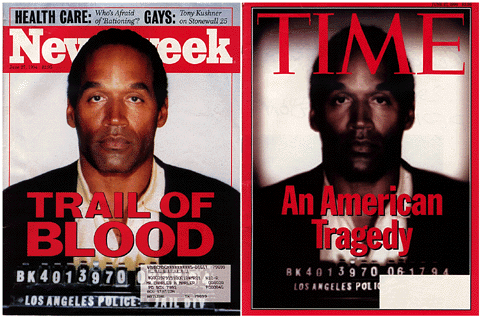 V katerem od zgornjih dveh člankov je prisotna pristranskost medijev, v A ali B?Kako se upodobitev na sliki A razlikuje od upodobitve na sliki B? Katere oblike medijske pristranskosti so prisotne v tem novinarstvu? Kako ta oblika pristranskosti medijev vpliva na mnenje javnosti? Zakaj novinarji subjektivno objavljajo članke, kot je ta na zgornji sliki? Na pristranskost medijev vpliva subjektivnost - stališča, ozadja, politična in verska prepričanja ljudi, ki jih ustvarjajo. Če se zavedate pristranskosti medijev, se lahko bolje zavedate tudi propagande in diskriminacije, ki se pogosto pojavljata v novicah. Pristranskost v novicah lahko prepoznamo tako:(Vir slike: https://www.hssslearningcommons.com/detecting-bia-in-news-sources.html) V katerem od zgornjih dveh člankov je prisotna pristranskost medijev, v A ali B?Kako se upodobitev na sliki A razlikuje od upodobitve na sliki B? Katere oblike medijske pristranskosti so prisotne v tem novinarstvu? Kako ta oblika pristranskosti medijev vpliva na mnenje javnosti? Zakaj novinarji subjektivno objavljajo članke, kot je ta na zgornji sliki? Na pristranskost medijev vpliva subjektivnost - stališča, ozadja, politična in verska prepričanja ljudi, ki jih ustvarjajo. Če se zavedate pristranskosti medijev, se lahko bolje zavedate tudi propagande in diskriminacije, ki se pogosto pojavljata v novicah. Pristranskost v novicah lahko prepoznamo tako:(Vir slike: https://www.hssslearningcommons.com/detecting-bia-in-news-sources.html) V katerem od zgornjih dveh člankov je prisotna pristranskost medijev, v A ali B?Kako se upodobitev na sliki A razlikuje od upodobitve na sliki B? Katere oblike medijske pristranskosti so prisotne v tem novinarstvu? Kako ta oblika pristranskosti medijev vpliva na mnenje javnosti? Zakaj novinarji subjektivno objavljajo članke, kot je ta na zgornji sliki? Naslov modulaModul 4: Delavnica 1Zastopanost v medijihModul 4: Delavnica 1Zastopanost v medijihModul 4: Delavnica 1Zastopanost v medijihNaslov aktivnostiOdpravljanje medijskih ovir  Koda aktivnostiA4.1.5Tip viraList z akrivnostmiTip učenjaUčenje iz oči v oči Trajanje aktivnosti(v min)15 Učni rezultati Prepoznavanje in soočanje z ovirami, ki ljudem preprečujejo dostop do informacij ali komunikacije.  Cilj aktivnostiCilj te aktivnosti je pomagati udeležencem spoznati, kako množični mediji predstavljajo številne ovire za različne posameznike. Cilj te aktivnosti je pomagati udeležencem spoznati, kako množični mediji predstavljajo številne ovire za različne posameznike. Cilj te aktivnosti je pomagati udeležencem spoznati, kako množični mediji predstavljajo številne ovire za različne posameznike. Gradiva, potrebna za aktivnostiDostop do PC-ja/prenosnega računalnika Pisalo PapirDostop do PC-ja/prenosnega računalnika Pisalo PapirDostop do PC-ja/prenosnega računalnika Pisalo PapirNavodila po korakihKorak 1: Razmislite o tem, kakšne ovire obstajajo pri uporabi medijev. Kako to vpliva na ljudi?  Korak 2: Izpolnite spodnjo predlogo.  Korak 1: Razmislite o tem, kakšne ovire obstajajo pri uporabi medijev. Kako to vpliva na ljudi?  Korak 2: Izpolnite spodnjo predlogo.  Korak 1: Razmislite o tem, kakšne ovire obstajajo pri uporabi medijev. Kako to vpliva na ljudi?  Korak 2: Izpolnite spodnjo predlogo.  PredlogaIzpolnite spodnjo tabelo, v kateri navedite oviro in njeno ustrezno opredelitev. Za vsako medijsko oviro navedite primer. Izberete lahko primer, ki ga poznate, ali pa ga poiščete na spletu. Zakaj je pomembno, da se soočimo z medijskimi ovirami? Kakšen vpliv ima to na družbo? Kako lahko osebno prispevam k spremembi? Izpolnite spodnjo tabelo, v kateri navedite oviro in njeno ustrezno opredelitev. Za vsako medijsko oviro navedite primer. Izberete lahko primer, ki ga poznate, ali pa ga poiščete na spletu. Zakaj je pomembno, da se soočimo z medijskimi ovirami? Kakšen vpliv ima to na družbo? Kako lahko osebno prispevam k spremembi? Izpolnite spodnjo tabelo, v kateri navedite oviro in njeno ustrezno opredelitev. Za vsako medijsko oviro navedite primer. Izberete lahko primer, ki ga poznate, ali pa ga poiščete na spletu. Zakaj je pomembno, da se soočimo z medijskimi ovirami? Kakšen vpliv ima to na družbo? Kako lahko osebno prispevam k spremembi? Naslov modulaModul 4: Delavnica 1Zastopanost v medijihModul 4: Delavnica 1Zastopanost v medijihModul 4: Delavnica 1Zastopanost v medijihNaslov aktivnostiRazlikovanje lažnih novicKoda aktivnostiA4.1.6Tip viraList z aktivnostmiTip učenjaUčenje iz oči v očiTrajanje aktivnosti(v min)30 Učni rezultati Preoblikovanje medijev, da bodo bolj vključujoči, raznoliki in reprezentativniCilj aktivnostiNamen te aktivnosti je spodbuditi udeležence k razmišljanju o tem, kako bi bili mediji predstavljeni v idealnem svetu. Udeleženci lahko kritično analizirajo probleme medijev in načine, kako bi jih lahko spremenili.Namen te aktivnosti je spodbuditi udeležence k razmišljanju o tem, kako bi bili mediji predstavljeni v idealnem svetu. Udeleženci lahko kritično analizirajo probleme medijev in načine, kako bi jih lahko spremenili.Namen te aktivnosti je spodbuditi udeležence k razmišljanju o tem, kako bi bili mediji predstavljeni v idealnem svetu. Udeleženci lahko kritično analizirajo probleme medijev in načine, kako bi jih lahko spremenili.Gradiva, potrebna za aktivnostiPisaloPapirPisaloPapirPisaloPapirNavodila po korakihKorak 1: Razdelite se v skupine po 2-3. Korak 2: Skupaj premislite, kako bi lahko reformirali medije. Kako bi preoblikovali medije? Kakšna bi bila njihova vsebina? Kaj bi izločili iz medijev?   Korak 2: Ko se odločite, kako želite predstaviti svoje "preoblikovane medije", izvedite scenarij igre vlog, v katerem predstavite svoje teorije. Bodite karseda ustvarjalni. Lahko predstavite pisno novico, oglas, novinarski prispevek itd. Korak 3: Ko dokončno oblikujete scenarij igre vlog, ga predstavite ostalim udeležencem. Korak 4: Prosite svoje občinstvo, naj opredeli medijske elemente vašega "prenovljenega medija".Korak 1: Razdelite se v skupine po 2-3. Korak 2: Skupaj premislite, kako bi lahko reformirali medije. Kako bi preoblikovali medije? Kakšna bi bila njihova vsebina? Kaj bi izločili iz medijev?   Korak 2: Ko se odločite, kako želite predstaviti svoje "preoblikovane medije", izvedite scenarij igre vlog, v katerem predstavite svoje teorije. Bodite karseda ustvarjalni. Lahko predstavite pisno novico, oglas, novinarski prispevek itd. Korak 3: Ko dokončno oblikujete scenarij igre vlog, ga predstavite ostalim udeležencem. Korak 4: Prosite svoje občinstvo, naj opredeli medijske elemente vašega "prenovljenega medija".Korak 1: Razdelite se v skupine po 2-3. Korak 2: Skupaj premislite, kako bi lahko reformirali medije. Kako bi preoblikovali medije? Kakšna bi bila njihova vsebina? Kaj bi izločili iz medijev?   Korak 2: Ko se odločite, kako želite predstaviti svoje "preoblikovane medije", izvedite scenarij igre vlog, v katerem predstavite svoje teorije. Bodite karseda ustvarjalni. Lahko predstavite pisno novico, oglas, novinarski prispevek itd. Korak 3: Ko dokončno oblikujete scenarij igre vlog, ga predstavite ostalim udeležencem. Korak 4: Prosite svoje občinstvo, naj opredeli medijske elemente vašega "prenovljenega medija".Naslov modulaModul 4: Delavnica 2 Sodobna propaganda  Modul 4: Delavnica 2 Sodobna propaganda  Modul 4: Delavnica 2 Sodobna propaganda  Naslov aktivnostiRazumevanje družbenih medijevKoda aktivnostiA4.2.1 Tip viraList z aktivnostmi Tip učenjaUčenje iz oči v oči Trajanje aktivnosti(v min)20Učni rezultati Prepoznavanje in seznanjanje s priljubljenimi platformami družabnih medijev. Cilj aktivnostiCilj te aktivnosti je pomagati udeležencem ugotoviti, prepoznati in razložiti, na kakšen način so platforme družbenih medijev prisotne v življenju mladih danes. Cilj te aktivnosti je pomagati udeležencem ugotoviti, prepoznati in razložiti, na kakšen način so platforme družbenih medijev prisotne v življenju mladih danes. Cilj te aktivnosti je pomagati udeležencem ugotoviti, prepoznati in razložiti, na kakšen način so platforme družbenih medijev prisotne v življenju mladih danes. Gradiva, potrebna za aktivnostiDostop do PC-ja/prenosnega računalnika Pisalo PapirDostop do PC-ja/prenosnega računalnika Pisalo PapirDostop do PC-ja/prenosnega računalnika Pisalo PapirNavodila po korakihKorak 1: S skupino se pogovorite o naslednjem. Kaj je tako pomembno glede platform družbenih medijev? Katere dejavnosti so v družabnih medijih dovoljene? In katere ne? Kako ravnate, ko vaš otrok uporablja družbene medije? Kateri so največji pomisleki vaše družine glede družabnih omrežij in kako se jim boste izognili? Korak 2: Izpolnite predlogo na naslednjem diapozitivu. Korak 3: Delite svoje odgovore s skupino in jih primerjajte z drugimi starši. Korak 1: S skupino se pogovorite o naslednjem. Kaj je tako pomembno glede platform družbenih medijev? Katere dejavnosti so v družabnih medijih dovoljene? In katere ne? Kako ravnate, ko vaš otrok uporablja družbene medije? Kateri so največji pomisleki vaše družine glede družabnih omrežij in kako se jim boste izognili? Korak 2: Izpolnite predlogo na naslednjem diapozitivu. Korak 3: Delite svoje odgovore s skupino in jih primerjajte z drugimi starši. Korak 1: S skupino se pogovorite o naslednjem. Kaj je tako pomembno glede platform družbenih medijev? Katere dejavnosti so v družabnih medijih dovoljene? In katere ne? Kako ravnate, ko vaš otrok uporablja družbene medije? Kateri so največji pomisleki vaše družine glede družabnih omrežij in kako se jim boste izognili? Korak 2: Izpolnite predlogo na naslednjem diapozitivu. Korak 3: Delite svoje odgovore s skupino in jih primerjajte z drugimi starši. Predloga: Katere družbene medije uporabljate? Facebook Twitter Instagram Snapchat TikTok Facebook messenger WhatsAppYouTube LinkedIn DrugoKatere družbene medije uporablja vaš otrok? Facebook Twitter Instagram Snapchat TikTok Facebook messenger WhatsAppYouTube LinkedIn Drugo Kako pogosto uporabljate družbene medije? Manj kot 30 minut na dan1 uro na dan Več kot 3 ure na danVeč kot 5 ur na dan NikoliKako pogosto jih uporablja vaš otrok? Manj kot 30 minut na dan 1 uro na dan Več kot 3 ure na danVeč kot 5 ur na dan Nikoli Kakšne varnostne pomisleke imate glede družbenih medijev za vas ali vašega otroka? Kako lahko to rešite? Katere družbene medije uporabljate? Facebook Twitter Instagram Snapchat TikTok Facebook messenger WhatsAppYouTube LinkedIn DrugoKatere družbene medije uporablja vaš otrok? Facebook Twitter Instagram Snapchat TikTok Facebook messenger WhatsAppYouTube LinkedIn Drugo Kako pogosto uporabljate družbene medije? Manj kot 30 minut na dan1 uro na dan Več kot 3 ure na danVeč kot 5 ur na dan NikoliKako pogosto jih uporablja vaš otrok? Manj kot 30 minut na dan 1 uro na dan Več kot 3 ure na danVeč kot 5 ur na dan Nikoli Kakšne varnostne pomisleke imate glede družbenih medijev za vas ali vašega otroka? Kako lahko to rešite? Katere družbene medije uporabljate? Facebook Twitter Instagram Snapchat TikTok Facebook messenger WhatsAppYouTube LinkedIn DrugoKatere družbene medije uporablja vaš otrok? Facebook Twitter Instagram Snapchat TikTok Facebook messenger WhatsAppYouTube LinkedIn Drugo Kako pogosto uporabljate družbene medije? Manj kot 30 minut na dan1 uro na dan Več kot 3 ure na danVeč kot 5 ur na dan NikoliKako pogosto jih uporablja vaš otrok? Manj kot 30 minut na dan 1 uro na dan Več kot 3 ure na danVeč kot 5 ur na dan Nikoli Kakšne varnostne pomisleke imate glede družbenih medijev za vas ali vašega otroka? Kako lahko to rešite? Naslov modulaModul 4: Delavnica 2Odgovornost družbenih medijev Modul 4: Delavnica 2Odgovornost družbenih medijev Modul 4: Delavnica 2Odgovornost družbenih medijev Naslov aktivnostiInternetni nadzorKoda aktivnostiA3.2.2 Tip viraList z aktivnostmiTip učenjaUčenje iz oči v oči Trajanje aktivnosti(v min)10  Učni rezultati Razumevanje tega, kako se lahko lažne informacije v družabnih medijih predstavijo kot noviceCilj aktivnostiCilj te aktivnostije ugotoviti, kako pogosto so mediji, ki jih beremo, gledamo ali poslušamo na družbenih omrežjih, lažne novice. Veliko teh informacij je namenjenih viralni širitvi, pridobivanju odzivov ali sprožanju javnega odziva. Informacije, ki jih preberete na spletu, je treba preveriti in preveriti dejstva.  Cilj te aktivnostije ugotoviti, kako pogosto so mediji, ki jih beremo, gledamo ali poslušamo na družbenih omrežjih, lažne novice. Veliko teh informacij je namenjenih viralni širitvi, pridobivanju odzivov ali sprožanju javnega odziva. Informacije, ki jih preberete na spletu, je treba preveriti in preveriti dejstva.  Cilj te aktivnostije ugotoviti, kako pogosto so mediji, ki jih beremo, gledamo ali poslušamo na družbenih omrežjih, lažne novice. Veliko teh informacij je namenjenih viralni širitvi, pridobivanju odzivov ali sprožanju javnega odziva. Informacije, ki jih preberete na spletu, je treba preveriti in preveriti dejstva.  Gradiva, potrebna za aktivnostiDostop do PC-ja/prenosnega računalnika Pisalo PapirDostop do PC-ja/prenosnega računalnika Pisalo PapirDostop do PC-ja/prenosnega računalnika Pisalo PapirNavodila po korakihKorak 1: Oglejte si video. https://www.youtube.com/watch?v=Ic7AyzKjI_4 Korak 2: Na spletu je zelo enostavno širiti lažne informacije, ki so videti legitimne. Poiščite resnično novico na spletu. Korak 3: Ko izberete novico, ustvarite svojo lažno novico, ki bo podobna izvirnemu članku. Uporabite Class Tools in ustvarite lasten naslov lažne novice.  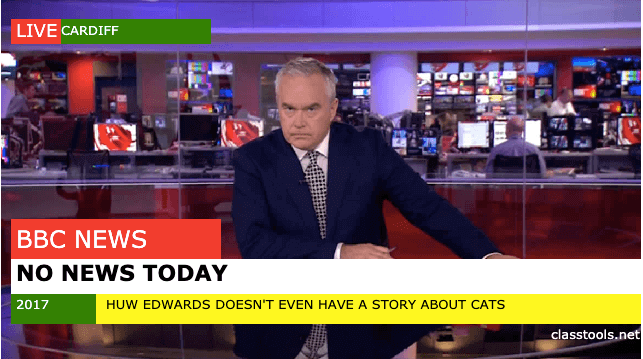 Zajem zaslona vzet iz classtools.net/breakingnews Korak 4: Druge udeležence prosite, naj ugotovijo, katera od teh dveh novic je resnična in katera lažna. Korak 1: Oglejte si video. https://www.youtube.com/watch?v=Ic7AyzKjI_4 Korak 2: Na spletu je zelo enostavno širiti lažne informacije, ki so videti legitimne. Poiščite resnično novico na spletu. Korak 3: Ko izberete novico, ustvarite svojo lažno novico, ki bo podobna izvirnemu članku. Uporabite Class Tools in ustvarite lasten naslov lažne novice.  Zajem zaslona vzet iz classtools.net/breakingnews Korak 4: Druge udeležence prosite, naj ugotovijo, katera od teh dveh novic je resnična in katera lažna. Korak 1: Oglejte si video. https://www.youtube.com/watch?v=Ic7AyzKjI_4 Korak 2: Na spletu je zelo enostavno širiti lažne informacije, ki so videti legitimne. Poiščite resnično novico na spletu. Korak 3: Ko izberete novico, ustvarite svojo lažno novico, ki bo podobna izvirnemu članku. Uporabite Class Tools in ustvarite lasten naslov lažne novice.  Zajem zaslona vzet iz classtools.net/breakingnews Korak 4: Druge udeležence prosite, naj ugotovijo, katera od teh dveh novic je resnična in katera lažna. Naslov modulaModul 4: Delavnica 2Zastopanost v družbenih medijih Modul 4: Delavnica 2Zastopanost v družbenih medijih Modul 4: Delavnica 2Zastopanost v družbenih medijih Naslov aktivnostiŠtudija primera– Božične luči na ŠvedskemKoda aktivnostiA4.2.2 Tip viraList z aktivnostmiTip učenjaUčenje iz oči v oči Trajanje aktivnosti(v min)20 Učni rezultati Spoznati, kako hitro se lahko lažne informacije razširijo po družabnih medijihCilj aktivnostiCilj te dejavnosti je, da udeleženci prepoznajo in ugotovijo, kako škodljivo je širjenje napačnih informacij v družbenih medijih. To pogosto povzroča privilegije v medijih ter upravičuje izključevanje in diskriminacijo določenih družbenih skupin. Cilj te dejavnosti je, da udeleženci prepoznajo in ugotovijo, kako škodljivo je širjenje napačnih informacij v družbenih medijih. To pogosto povzroča privilegije v medijih ter upravičuje izključevanje in diskriminacijo določenih družbenih skupin. Cilj te dejavnosti je, da udeleženci prepoznajo in ugotovijo, kako škodljivo je širjenje napačnih informacij v družbenih medijih. To pogosto povzroča privilegije v medijih ter upravičuje izključevanje in diskriminacijo določenih družbenih skupin. Gradiva, potrebna za aktivnostiDostop do PC-ja/prenosnega računalnika Pisalo PapirDostop do PC-ja/prenosnega računalnika Pisalo PapirDostop do PC-ja/prenosnega računalnika Pisalo PapirNavodila po korakihKorak 1: Preberite študijo primera spodaj Korak2: Odgovorite na vprašanja za samorefleksijo. Korak 1: Preberite študijo primera spodaj Korak2: Odgovorite na vprašanja za samorefleksijo. Korak 1: Preberite študijo primera spodaj Korak2: Odgovorite na vprašanja za samorefleksijo. Študija primera 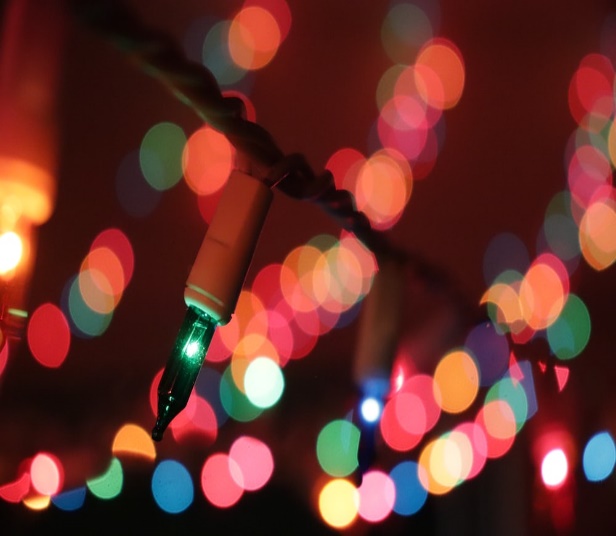 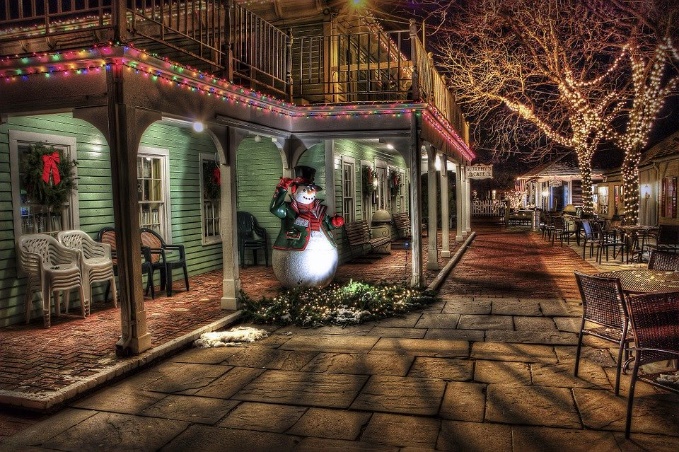 Lažne novice lahko povzročijo diskriminacijo in sovraštvo do določenih skupnosti. Ste se srečali s podobno situacijo kot v zgornji študiji primera? Če ste se, jo opišite? Kako takšne lažne novice vplivajo na mnenja ljudi? Kakšne nevarnosti so povezane s tem? Lažne novice lahko povzročijo diskriminacijo in sovraštvo do določenih skupnosti. Ste se srečali s podobno situacijo kot v zgornji študiji primera? Če ste se, jo opišite? Kako takšne lažne novice vplivajo na mnenja ljudi? Kakšne nevarnosti so povezane s tem? Lažne novice lahko povzročijo diskriminacijo in sovraštvo do določenih skupnosti. Ste se srečali s podobno situacijo kot v zgornji študiji primera? Če ste se, jo opišite? Kako takšne lažne novice vplivajo na mnenja ljudi? Kakšne nevarnosti so povezane s tem? Naslov modulaModul 4: Delavnica 2 Sodobna propaganda  Modul 4: Delavnica 2 Sodobna propaganda  Modul 4: Delavnica 2 Sodobna propaganda  Naslov aktivnostiKontrolni seznam natančnosti – pretvarjaj se, dokler ti ne uspeKoda aktivnostiA4.2.4Tip viraList z aktivnostmi Tip učenjaUčenje iz oči v oči Trajanje aktivnosti(v min)20 Učni rezultati Preverjanje dejstev z uporabo kontrolnega seznama točnosti. Cilj aktivnostiNamen te dejavnosti je spodbuditi udeležence, da preverijo točnost in verodostojnost informacij, ki jih najdejo v družbenih medijih. S tem bodo lahko kritično ocenili medije, ki jih uporabljajo v vsakdanjem življenju. Namen te dejavnosti je spodbuditi udeležence, da preverijo točnost in verodostojnost informacij, ki jih najdejo v družbenih medijih. S tem bodo lahko kritično ocenili medije, ki jih uporabljajo v vsakdanjem življenju. Namen te dejavnosti je spodbuditi udeležence, da preverijo točnost in verodostojnost informacij, ki jih najdejo v družbenih medijih. S tem bodo lahko kritično ocenili medije, ki jih uporabljajo v vsakdanjem življenju. Gradiva, potrebna za aktivnostiDostop do PC-ja/prenosnega računalnika Pisalo PapirDostop do PC-ja/prenosnega računalnika Pisalo PapirDostop do PC-ja/prenosnega računalnika Pisalo PapirNavodila po korakihKorak 1: Preberite naslednji novici.  Vir A: https://www.thejournal.ie/eu-travel-cert-5482483-Jul2021/Vir B: https://waterfordwhispersnews.com/2020/07/20/want-travel-advice-try-our-random-government-advice-generator/ Korak 2: Vsak vir ocenite s kontrolnim seznamom točnosti. Vir A: Vir B: Korak 1: Preberite naslednji novici.  Vir A: https://www.thejournal.ie/eu-travel-cert-5482483-Jul2021/Vir B: https://waterfordwhispersnews.com/2020/07/20/want-travel-advice-try-our-random-government-advice-generator/ Korak 2: Vsak vir ocenite s kontrolnim seznamom točnosti. Vir A: Vir B: Korak 1: Preberite naslednji novici.  Vir A: https://www.thejournal.ie/eu-travel-cert-5482483-Jul2021/Vir B: https://waterfordwhispersnews.com/2020/07/20/want-travel-advice-try-our-random-government-advice-generator/ Korak 2: Vsak vir ocenite s kontrolnim seznamom točnosti. Vir A: Vir B: 